First Aid Quiz 10, AnswersBone, muscle and joint injuriesHow might someone have got a sprain or strain?	Falling over, twisting ankle/knee/wrist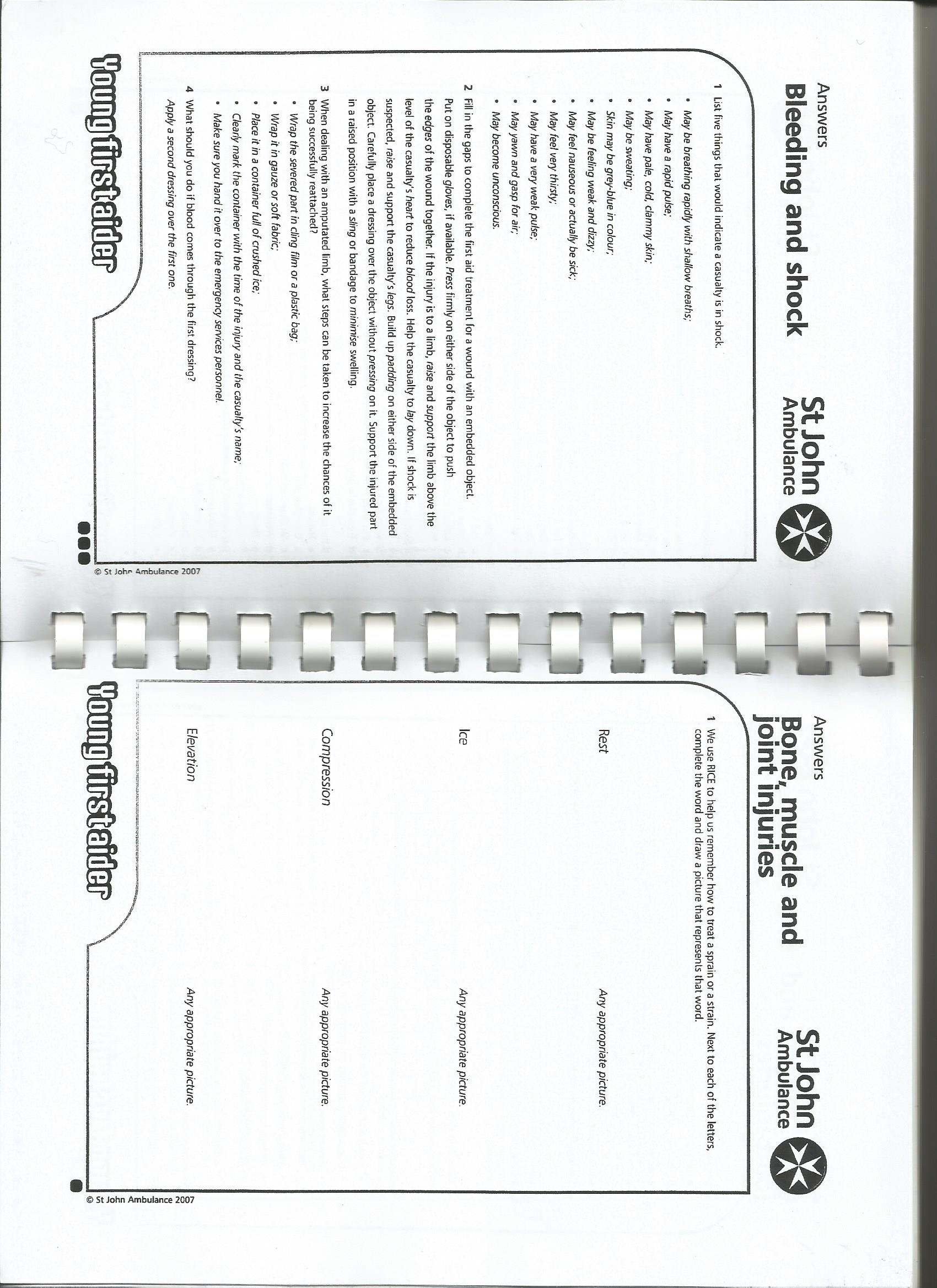 What other R word should go with the first R?	Reassure	………………….A table explaining the differences between strains and sprains.A table explaining the differences between strains and sprains.SprainsStrainsTorn or twisted ligament (tissue that connects the joints)Overstretched or torn muscle (also known as a pulled muscle)Most common in: wrists, ankles, thumbs, kneesMost common in: knees, feet, legs, back